	                Town of North Stonington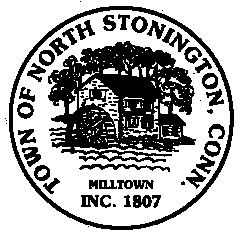 			      Board of Selectmen Special Meeting	                                  New Town Hall Conference Room				         November 14, 2017				                   6:00 PMAGENDA           1.    Call to Order/ Roll Call2.    Executive Session with Attorney Don Baur, Perkins Coie, Washington,         DC –Review and Update on pending litigation3.    Adjournment